One direccionone     direction(abreviado frecuentemente como 1D)es una boy band  Britanica-Irlandesa  formada One direction (abreviado en 2010 en Londres Reino Unido  , con motivo del programa the x Factor .  Durante la transmisión  del concurso , el quinteto  compuesto por Harry Styles , Liam  Payne ,Zayn  Malik , Niall  Horan y Lois Tomlinson , fue apadrinado por simon cowell creador del programa y encargado en es                                    emporada de la cate goria de grupo                                    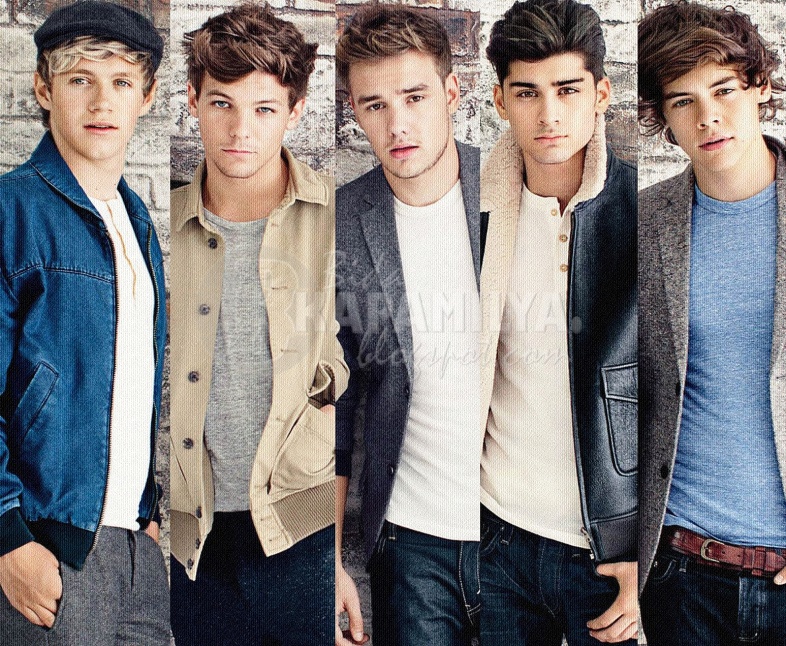 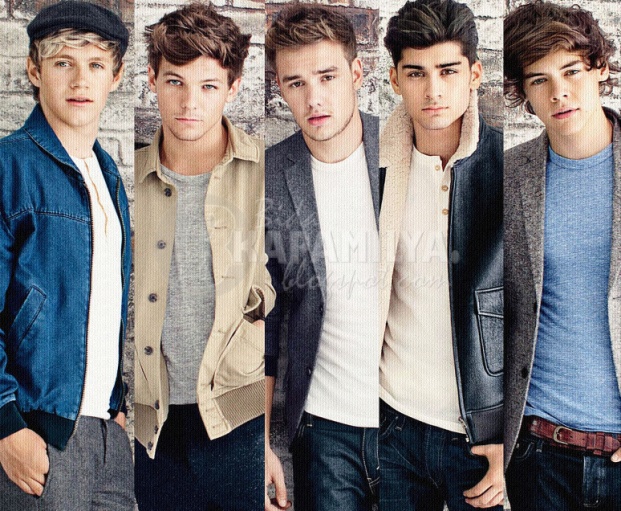 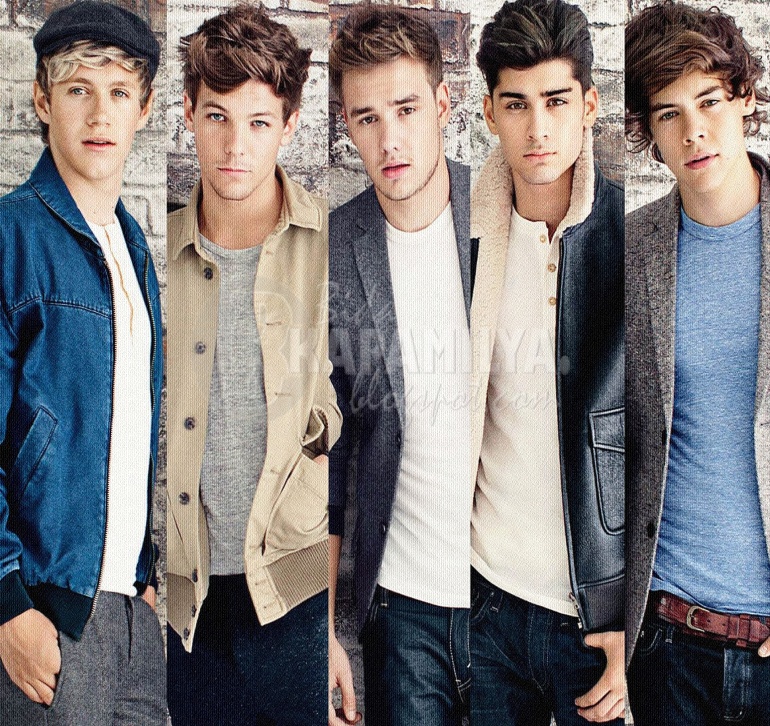 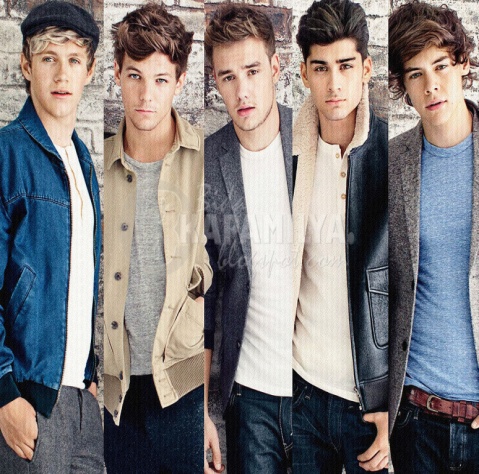 